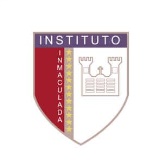 Estimadas Familias: Dadas las condiciones de público conocimiento, nos vemos en la necesidad de solicitarles que completen la siguiente ficha de datos para cumplimentar un estado administrado requerido por la provincia de Buenos Aires. Este archivo –completo- deberá ser enviado al siguiente mail: secreprimaria@gmail.com antes del 31/03/2020.Desde ya les agradecemos y esperamos que se encuentren bien.                                 Secretaría Nivel PrimarioImportante: Por favor, indicar en el asunto del mail, Apellido y nombre del alumno/a, grado y sección. Grado: …………………………. Sección: ……………………….. Turno: ………………………DATOS DEL ALUMNO/A:             D.N.I. Nº…………………………………………………APELLIDOS Y NOMBRES (completos) ……………………………………………………………………FECHA DE NACIMIENTO: ................................    NACIONALIDAD: ...............................................   LUGAR DE NACIMIENTO.....................................................................................DOMICILIO CALLE:.................................................................................................   Nº......................   PROVINCIA: …………………………………………….DISTRITO: ………………………………………………….LOCALIDAD: ………………………………………………C.P........................      TELÉFONO: .........................................   CORREO ELECTRÓNICO FAMILIAR:....................................................................................................TIENE HERMANOS: SI-NOSE ENCUENTRA INCORPORADO A UN PLAN O PROGRAMA: AUH- PLAN PROGRESAR- OTROS PLANESDATOS DE LA MADRE DEL ALUMNO/A:Apellido/s y Nombres de la Madre:....................................................................................................Nacionalidad: ………………………..Tipo de documento: ………..Número de documento: …………………….Es jefa de hogar: SI-NOProfesión u ocupación:....................................................DATOS DEL PADRE DEL ALUMNO/A:Apellido/s y Nombres de la Padre:....................................................................................................Nacionalidad: ………………………..Tipo de documento: ………..Número de documento: …………………….Es jefe de hogar: SI-NOProfesión u ocupación:....................................................